Grundlagentext
„Wettbewerbsstörungen“
1. Kartelle
Kartelle entstehen durch vertragliche Abmachungen von Unternehmungen der gleichen Branche. Sie wollen auf diese Art und Weise den Wettbewerb untereinander ausschließen oder zumindest einschränken. Dann können einzelne Unternehmungen die Preise beliebiger festlegen. Die Verbraucher sind durch solche Abmachungen also benachteiligt. Deshalb verbietet das Gesetz gegen Wettbewerbsbeschränkungen bis auf einige Ausnahmen die Bildung von Kartellen (Kartellgesetz). 
Beispiel:  Aral und BP treffen Preisabsprachen (Preiskartell)

Das Syndikat ist die stärkste Form des Kartells. Hier vertreiben oder beschaffen die Kartellmitglieder Produkte über eine gemeinsame Einkaufs- oder Verkaufsgesellschaft.

2. Konzerne
Konzerne sind rechtlich selbstständige Unternehmen, die eine gemeinsame Leitung haben.
Häufig steht an der Spitze eines Konzerns eine  Holdinggesellschaft. Die Holdinggesellschaft produziert in der Regel nichts, sondern hat nur Verwaltungs- und Finanzierungsaufgaben. Sie beherrscht alle Unternehmen des Konzerns.
Beispiel: Die Volkswagen-Aktiengesellschaft ist eine Holdinggesellschaft. In ihr befinden sich Unternehmen wie Audi, Seat, Porsche oder MAN.

3. Trust
Bei der Bildung eines Trust verlieren die beteiligten Unternehmen ihre wirtschaftliche und rechtliche Selbstständigkeit. Sie werden zu einer neuen Firma verschmolzen. Diesen Vorgang bezeichnet man auch als Fusion.  
Beispiel: Die Gmünder Ersatzkasse fusioniert mit der Barmer Ersatzkasse zur Barmer GEK.





Lückentext„Wettbewerbsstörungen“1. Kartelle
Kartelle entstehen durch  ______________________________________ von Unternehmungen der gleichen Branche. Sie wollen auf diese Art und Weise den ______________________ untereinander ausschließen oder zumindest einschränken. Dann können einzelne Unternehmungen die Preise ___________________________________. Die Verbraucher sind durch solche Abmachungen also ____________________________. Deshalb ______________________ das Gesetz gegen Wettbewerbsbeschränkungen bis auf einige Ausnahmen die Bildung von Kartellen (Kartellgesetz). 
Das ______________________ ist die stärkste Form des Kartells. Hier vertreiben oder beschaffen die Kartellmitglieder Produkte über ___________________________________
______________________________________________.
beliebiger festlegen / Wettbewerb / benachteiligt / vertragliche Abmachungen / Syndikat / verbietet / eine gemeinsame Einkaufs- oder Verkaufsgesellschaft 

2. Konzerne
Konzerne sind  _____________________________________ Unternehmen, die eine  ___________________________________________ haben.
Häufig steht an der Spitze eines Konzerns eine   __________________________. Diese produziert in der Regel nichts, sondern hat nur ____________________________________
____________________. Sie  ________________________ alle Unternehmen des Konzerns.

3. Trust
Bei der Bildung eines Trust  ______________________ die beteiligten Unternehmen ihre wirtschaftliche und rechtliche Selbstständigkeit. Sie werden zu einer neuen Firma ________________________. Diesen Vorgang bezeichnet man auch als ______________.  
verschmolzen  / gemeinsame Leitung  / Holdinggesellschaft   / verlieren  / Verwaltungs- und Finanzierungsaufgaben  / rechtlich selbstständige   / beherrscht  / Fusion
Multiple Choice-Fragen
„Wettbewerbsstörungen“Wie entsteht ein Kartell? (1/5)
  Durch Zusammenschluss einzelner Filialen eines Unternehmens  Durch Verlust der rechtlichen und wirtschaftlichen Selbstständigkeit  Durch den Zusammenschluss einzelner Unternehmen  Durch vertragliche Abmachungen von Unternehmen der gleichen Branche  Durch Verstaatlichung von Unternehmen
Welche Ziele haben Kartelle? (2/5)

  Wettbewerb untereinander ausschließen
  Gewinn maximieren
  Umsatz steigern
  Preise senken                  Steuern sparen
Welche der nachfolgenden Aussagen sind richtig? (3/5)
  Durch Kartellbildung können Unternehmungen die Preise beliebig festlegen.  Durch Kartellbildung können wirtschaftliche Prozesse verbessert werden.  Verbraucher werden durch Kartellbildung benachteiligt.  Die Kartellbildung bezeichnet man auch als Fusion.  Das Gesetz verbietet in der Regel die Bildung von Kartellen.
Welche der nachfolgenden Beispiele sind Kartellbildungen? (2/5)

  Rewe und Aldi schließen sich zu einem neuen Unternehmen zusammen.  Facebook übernimmt WhatsApp und Telegramm
  Aral und BP treffen Preisabsprachen.
  DM und Roßmann  legen eine einheitliche Rabattgewährung fest.
  Die Unternehmen Saturn und Mediamarkt gründen eine Holdinggesellschaft
Welche Aussagen treffen auf das Syndikat zu? (2/5)
  Das Syndikat ist die stärkste Form der Kartellbildung  Im Syndikat vereinigen sich mehrere Kartelle  Das Syndikat ist ein Zusammenschluss gesetzlich verbotener Organisationen.  Durch ein Syndikat werden Produkte über eine gemeinsamen Einkaufs- oder 
      Verkaufsgesellschaft vermarktet  Ein Syndikat besteht aus mehreren Unternehmen und einer Holdinggesellschaft.

Was ist ein Konzern? (1/5)
Unter einem Konzern versteht man den Zusammenschluss ….
  mehrerer Unternehmen zu einem neuen Unternehmen.  eines Unternehmens mit einer Holdinggesellschaft.  zum Zweck von Preisabsprachen.  rechtlich selbstständiger Unternehmen  unter einer gemeinsamen Leitung.
  öffentlicher und privater Unternehmen.
Welche Aussagen zur Holdinggesellschaft sind richtig? (2/5)
Die Holdinggesellschaft …
  ist ein eigenständiges und unabhängiges Unternehmen  steht häufig an der Spitze eines Konzerns.  ist für die Bankgeschäfte eines Kartells zuständig.  hat nur Verwaltungs- und Finanzierungsaufgaben.  ist ein Dienstleistungsunternehmen für Firmengründer.
Welche der nachfolgenden Beispiele sind Konzernbildungen? (2/5)
  In der Philip Morris AG befinden sich die Tabakunternehmen L&M und Marlboro.   Die Bäckereien Kanne und Kamps teilen unter sich Absatzgebiete auf.   Die Unternehmen H&M und Deichmann fusionieren.  Tengelmann und TEDi gründen eine gemeinsame  Holdinggesellschaft  Siemens gründet eine wirtschaftlich selbstständige neue Firma.
Welche Aussagen zu einem „Trust“ sind richtig? (2/5)
Bei einem Trust …
  sind alle beteiligten Firmen rechtlich selbstständig  handelt es sich um einen internationalen Konzern  sind alle beteiligten Firmen rechtlich und wirtschaftlich unselbstständig.  verschmelzen mehrere Firmen zu einer neuen Firma (Fusion)  steht an der Spitze eine Holdinggesellschaft
Bei welchen der nachfolgenden Beispiele handelt es sich um einen Trust? (2/5)
  Die Gmünder Volksbank fusioniert mit der Helveter Bank zur GVH-Bank.  Die Tengelmann-Gruppe untersteht einer Holdinggesellschaft  Die SPARDA-Bank übernimmt die Commerzbank  Die Backwarenketten Ewert und Kanne fusionieren.   Die Telekom gründet Tochtergesellschaften in Amerika.


Bitte ordnen Sie richtig zu:


____ Vertragliche Abmachungen von Unternehmungen der gleichen Branche

____ Rechtlich selbständige Unternehmen, die eine gemeinsame Leitung haben

____ Fusion mehrerer Unternehmen zu einer neuen Firma


1: Trust 2: Kartell 3: Konzern


 Bitte ordnen Sie die Beispiele den Begriffen richtig zu:

____ Die Bayer AG schließt sich mit der Merck KGaA unter gemeinsamer Leitung
         zusammen.

____ Brauerei Krone kauft die Brauerei Ottersheim und wird zur Brauerei 
         Ottersheimer Krone

____ Die Supermärkte Edeka und REWE legen eine einheitliche Rabattgewährung 
         fest.
























Multiple Choice-Fragen Lösungen
„Wettbewerbsstörungen“Wie entsteht ein Kartell? (1/5)
  Durch Zusammenschluss einzelner Filialen eines Unternehmens  Durch Verlust der rechtlichen und wirtschaftlichen Selbstständigkeit  Durch den Zusammenschluss einzelner Unternehmen  Durch vertragliche Abmachungen von Unternehmen der gleichen Branche  Durch Verstaatlichung von Unternehmen
Welche Ziele haben Kartelle? (2/5)

  Wettbewerb untereinander ausschließen
  Gewinn maximieren
  Umsatz steigern
  Preise senken              Steuern sparen
Welche der nachfolgenden Aussagen sind richtig? (3/5)
  Durch Kartellbildung können Unternehmungen die Preise beliebig festlegen.  Durch Kartellbildung können wirtschaftliche Prozesse verbessert werden.  Verbraucher werden durch Kartellbildung benachteiligt.  Die Kartellbildung bezeichnet man auch als Fusion.  Das Gesetz verbietet in der Regel die Bildung von Kartellen.
Welche der nachfolgenden Beispiele sind Kartellbildungen? (2/5)

  Rewe und Aldi schließen sich zu einem neuen Unternehmen zusammen.  Facebook übernimmt WhatsApp und Telegramm
  Aral und BP treffen Preisabsprachen.
  DM und Roßmann  legen eine einheitliche Rabattgewährung fest.
  Die Unternehmen Saturn und Mediamarkt gründen eine Holdinggesellschaft
Welche Aussagen treffen auf das Syndikat zu? (2/5)
  Das Syndikat ist die stärkste Form der Kartellbildung  Im Syndikat vereinigen sich mehrere Kartelle  Das Syndikat ist ein Zusammenschluss gesetzlich verbotener Organisationen.  Durch ein Syndikat werden Produkte über eine gemeinsamen Einkaufs- oder 
      Verkaufsgesellschaft vermarktet  Ein Syndikat besteht aus mehreren Unternehmen und einer Holdinggesellschaft.

Was ist ein Konzern? (1/5)
Unter einem Konzern versteht man den Zusammenschluss ….
  mehrerer Unternehmen zu einem neuen Unternehmen.  eines Unternehmens mit einer Holdinggesellschaft.  zum Zweck von Preisabsprachen.  rechtlich selbstständiger Unternehmen  unter einer gemeinsamen Leitung.
  öffentlicher und privater Unternehmen.
Welche Aussagen zur Holdinggesellschaft sind richtig? (2/5)
Die Holdinggesellschaft …
  ist ein eigenständiges und unabhängiges Unternehmen  steht häufig an der Spitze eines Konzerns.  ist für die Bankgeschäfte eines Kartells zuständig.  hat nur Verwaltungs- und Finanzierungsaufgaben.  ist ein Dienstleistungsunternehmen für Firmengründer.
Welche der nachfolgenden Beispiele sind Konzernbildungen? (3/5)
  In der Philip Morris AG befinden sich die Tabakunternehmen L&M und Marlboro.   Die Bäckereien Kanne und Kamps teilen unter sich Absatzgebiete auf.   Die Unternehmen H&M und Deichmann fusionieren.  Tengelmann und TEDi haben eine gemeinsame Holdinggesellschaft  Siemens gründet eine wirtschaftlich selbstständige neue Firma.
Welche Aussagen zu einem „Trust“ sind richtig? (2/5)
Bei einem Trust …
  sind alle beteiligten Firmen rechtlich selbstständig  handelt es sich um einen internationalen Konzern  sind alle beteiligten Firmen rechtlich und wirtschaftlich unselbstständig.  verschmelzen mehrere Firmen zu einer neuen Firma (Fusion)  steht an der Spitze eine Holdinggesellschaft
Bei welchen der nachfolgenden Beispiele handelt es sich um einen Trust? (2/5)
  Die Gmünder Volksbank fusioniert mit der Helveter Bank zur GVH-Bank.  Die Tengelmann-Gruppe untersteht einer Holdinggesellschaft  Die SPARDA-Bank übernimmt die Commerzbank unter gleichem Namen.  Die Firmen Ewert und Kanne schließen sich zu einer neuen Firma zusammen.   Die Telekom gründet Tochtergesellschaften in Amerika.


Bitte ordnen Sie richtig zu:


2  Vertragliche Abmachungen von Unternehmungen der gleichen Branche

3  Rechtlich selbständige Unternehmen, die eine gemeinsame Leitung haben

1  Fusion mehrerer Unternehmen zu einer neuen Firma


1: Trust 2: Kartell 3: Konzern


 Bitte ordnen Sie die Beispiele den Begriffen richtig zu:

3  Die Bayer AG schließt sich mit der Merck KGaA unter gemeinsamer Leitung
    zusammen.

1  Brauerei Krone kauft die Brauerei Ottersheim und wird zur Brauerei 
    Ottersheimer Krone

2  Die Supermärkte Edeka und REWE legen eine einheitliche Rabattgewährung 
    fest.

1: Trust 2: Kartell 3: Konzern






















Offene Fragen
„Wettbewerbsstörungen“
1. Was ist ein Kartell?
_______________________________
_______________________________
_______________________________
_______________________________
_______________________________
_______________________________
_______________________________
_______________________________
_______________________________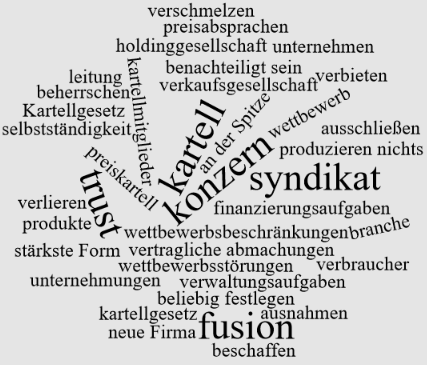 2. Warum sind Kartelle in der Regel verboten?
___________________________________________________________________________
___________________________________________________________________________
______________________________________________________________________________________________________________________________________________________

3. Was kennzeichnet ein Syndikat?
___________________________________________________________________________
___________________________________________________________________________
___________________________________________________________________________

4. Was ist ein Konzern?
___________________________________________________________________________
___________________________________________________________________________
___________________________________________________________________________
___________________________________________________________________________
___________________________________________________________________________
___________________________________________________________________________

5. Was ist eine Holdinggesellschaft?
___________________________________________________________________________
___________________________________________________________________________
___________________________________________________________________________
___________________________________________________________________________
___________________________________________________________________________
___________________________________________________________________________

6. Erklären Sie bitte die Begriffe „Trust“ und „Fusion“.
___________________________________________________________________________
___________________________________________________________________________
___________________________________________________________________________
___________________________________________________________________________
___________________________________________________________________________
___________________________________________________________________________

7. Nennen Sie bitte jeweils ein Beispiel für die Organisationsformen „Kartell“, „Konzern“ und „Trust“.
___________________________________________________________________________
___________________________________________________________________________
___________________________________________________________________________
___________________________________________________________________________
___________________________________________________________________________
___________________________________________________________________________


